به نام ایزد  دانا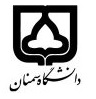 (کاربرگ طرح درس)                   تاریخ بهروز رسانی:               دانشکده     .....هنر.......................                                               نیمسال دوم/ سال تحصیلی 99-98بودجهبندی درسمقطع: کارشناسی  مقطع: کارشناسی  تعداد واحد: نظری2تعداد واحد: نظری2فارسی: تاریخ و زیبایی شناسی نقاشی 1فارسی: تاریخ و زیبایی شناسی نقاشی 1فارسی: تاریخ و زیبایی شناسی نقاشی 1نام درسپیشنیازها و همنیازها: نداردپیشنیازها و همنیازها: نداردپیشنیازها و همنیازها: نداردپیشنیازها و همنیازها: نداردلاتین:history and aestetic of Persian painting لاتین:history and aestetic of Persian painting لاتین:history and aestetic of Persian painting نام درسشماره تلفن اتاق:4268شماره تلفن اتاق:4268شماره تلفن اتاق:4268شماره تلفن اتاق:4268شماره تلفن اتاق:4268مدرس/مدرسین:سیروس آقاخانیمدرس/مدرسین:سیروس آقاخانیمدرس/مدرسین:سیروس آقاخانیمنزلگاه اینترنتی:منزلگاه اینترنتی:منزلگاه اینترنتی:منزلگاه اینترنتی:منزلگاه اینترنتی:پست الکترونیکی:cyrus.aghakhani@gmail.comپست الکترونیکی:cyrus.aghakhani@gmail.comپست الکترونیکی:cyrus.aghakhani@gmail.comبرنامه تدریس در هفته و شماره کلاس:  دوشنبه 15 تا 17سمعی بصری 2برنامه تدریس در هفته و شماره کلاس:  دوشنبه 15 تا 17سمعی بصری 2برنامه تدریس در هفته و شماره کلاس:  دوشنبه 15 تا 17سمعی بصری 2برنامه تدریس در هفته و شماره کلاس:  دوشنبه 15 تا 17سمعی بصری 2برنامه تدریس در هفته و شماره کلاس:  دوشنبه 15 تا 17سمعی بصری 2برنامه تدریس در هفته و شماره کلاس:  دوشنبه 15 تا 17سمعی بصری 2برنامه تدریس در هفته و شماره کلاس:  دوشنبه 15 تا 17سمعی بصری 2برنامه تدریس در هفته و شماره کلاس:  دوشنبه 15 تا 17سمعی بصری 2اهداف درس:  آشنایی با هنر ایرانی قبل از اسلام تا دوره سلجوقیاهداف درس:  آشنایی با هنر ایرانی قبل از اسلام تا دوره سلجوقیاهداف درس:  آشنایی با هنر ایرانی قبل از اسلام تا دوره سلجوقیاهداف درس:  آشنایی با هنر ایرانی قبل از اسلام تا دوره سلجوقیاهداف درس:  آشنایی با هنر ایرانی قبل از اسلام تا دوره سلجوقیاهداف درس:  آشنایی با هنر ایرانی قبل از اسلام تا دوره سلجوقیاهداف درس:  آشنایی با هنر ایرانی قبل از اسلام تا دوره سلجوقیاهداف درس:  آشنایی با هنر ایرانی قبل از اسلام تا دوره سلجوقیامکانات آموزشی مورد نیاز: کارگاه امکانات آموزشی مورد نیاز: کارگاه امکانات آموزشی مورد نیاز: کارگاه امکانات آموزشی مورد نیاز: کارگاه امکانات آموزشی مورد نیاز: کارگاه امکانات آموزشی مورد نیاز: کارگاه امکانات آموزشی مورد نیاز: کارگاه امکانات آموزشی مورد نیاز: کارگاه امتحان پایانترمامتحان میانترمامتحان میانترمارزشیابی مستمر(کوئیز)ارزشیابی مستمر(کوئیز)فعالیتهای کلاسی و آموزشینحوه ارزشیابینحوه ارزشیابی20--==کار عملیدرصد نمرهدرصد نمرهنقاشی ایران از دیرباز تا امروز/نگارگری اسلامی/هنر ایران/ شکلگیری هنر اسلامینقاشی ایران از دیرباز تا امروز/نگارگری اسلامی/هنر ایران/ شکلگیری هنر اسلامینقاشی ایران از دیرباز تا امروز/نگارگری اسلامی/هنر ایران/ شکلگیری هنر اسلامینقاشی ایران از دیرباز تا امروز/نگارگری اسلامی/هنر ایران/ شکلگیری هنر اسلامینقاشی ایران از دیرباز تا امروز/نگارگری اسلامی/هنر ایران/ شکلگیری هنر اسلامینقاشی ایران از دیرباز تا امروز/نگارگری اسلامی/هنر ایران/ شکلگیری هنر اسلامیمنابع و مآخذ درسمنابع و مآخذ درستوضیحاتمبحثشماره هفته آموزشیکلیاتی درخصوص هنر ایرانی1کلیاتی در خصوص هنر ایرانی2رابطه ی بین متریال و مفهوم 3ادبیات در هنر  نقاشی ایرانی4معرفی نسخه های خطی5آثار هخامنشیان6آثار اشکانیان7آثار اشکانیان8هنر ساسانی9هنر ساسانی 10مجسمه سازی ساسانی11آثار هنری لرستان12آثار هنری سلجوقیان13آثار هنری سلجوقیان14نگارگری سلجوقی15مجسمه سازی سلجوقی16